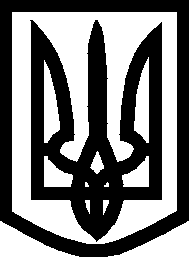 УКРАЇНА ВИКОНАВЧИЙ КОМІТЕТМЕЛІТОПОЛЬСЬКОЇ  МІСЬКОЇ  РАДИЗапорізької областіР О З П О Р Я Д Ж Е Н Н Яміського голови 13.02.2020                                                                     № 67-рПро визначення відповідальних осіб та втрату чинності розпорядження міського голови від 06.02.2020 № 50-р Керуючись ст. 42  Закону України «Про місцеве самоврядування в Україні», ст. 12 Закону України «Про адміністративні послуги», з метою організації роботи щодо створення територіальних підрозділів Центру надання адміністративних послуг м. Мелітополя у віддалених районах міста Мелітополя на підставі участі у Програмі «U-LEAD з Європою», раунд 3, ЗОБОВ'ЯЗУЮ:        1. Визначити відповідальною особою за хід впровадження проєкту                      «U-LEAD з Європою» «Створення центрів надання адміністративних послуг та підвищення поінформованості населення про місцеве самоврядування»     (3 раунд) першого заступника міського голови з питань діяльності виконавчих органів ради  Рудакову Ірину.        2. Визначити відповідальною особою за створення територіальних підрозділів Центру надання адміністративних послуг м. Мелітополя у віддалених районах міста Мелітополя та за отримання матеріально-технічних цінностей (меблів, комп’ютерів, оргтехніки, іншого обладнання та програмного забезпечення) начальника відділу адміністративних послуг виконавчого комітету Альохіну Наталю.        3. Уповноважити відповідальних осіб, зазначених у п. 1 та 2 цього розпорядження, на підписання актів прийому-передачі матеріальних цінностей, програмного забезпечення та іншої необхідної документації.         4. Визначити відповідальною особою за проведення інвентаризації та бухгалтерський облік отриманих матеріальних цінностей (оргтехніки, меблів,2програмного забезпечення, обладнання та інше) провідного спеціаліста - бухгалтера відділу бухгалтерського обліку та звітності Улфатшоєву Ірину.         5. Визнати таким, що втратило чинність розпорядження міського голови від 06.02.2020 № 50-р «Про визначення відповідальних осіб».        6. Контроль за виконанням цього розпорядження покласти на першого заступника міського голови з питань діяльності виконавчих органів ради  Рудакову І.Секретар Мелітопольської міської ради		                    Роман РОМАНОВПерший заступник міського голови з питань діяльності виконавчих органів ради 					Ірина РУДАКОВА